3GPP TSG-S4 Meeting # 128	S4-240938Jeju Island, KR, 20-24 May 2024	Background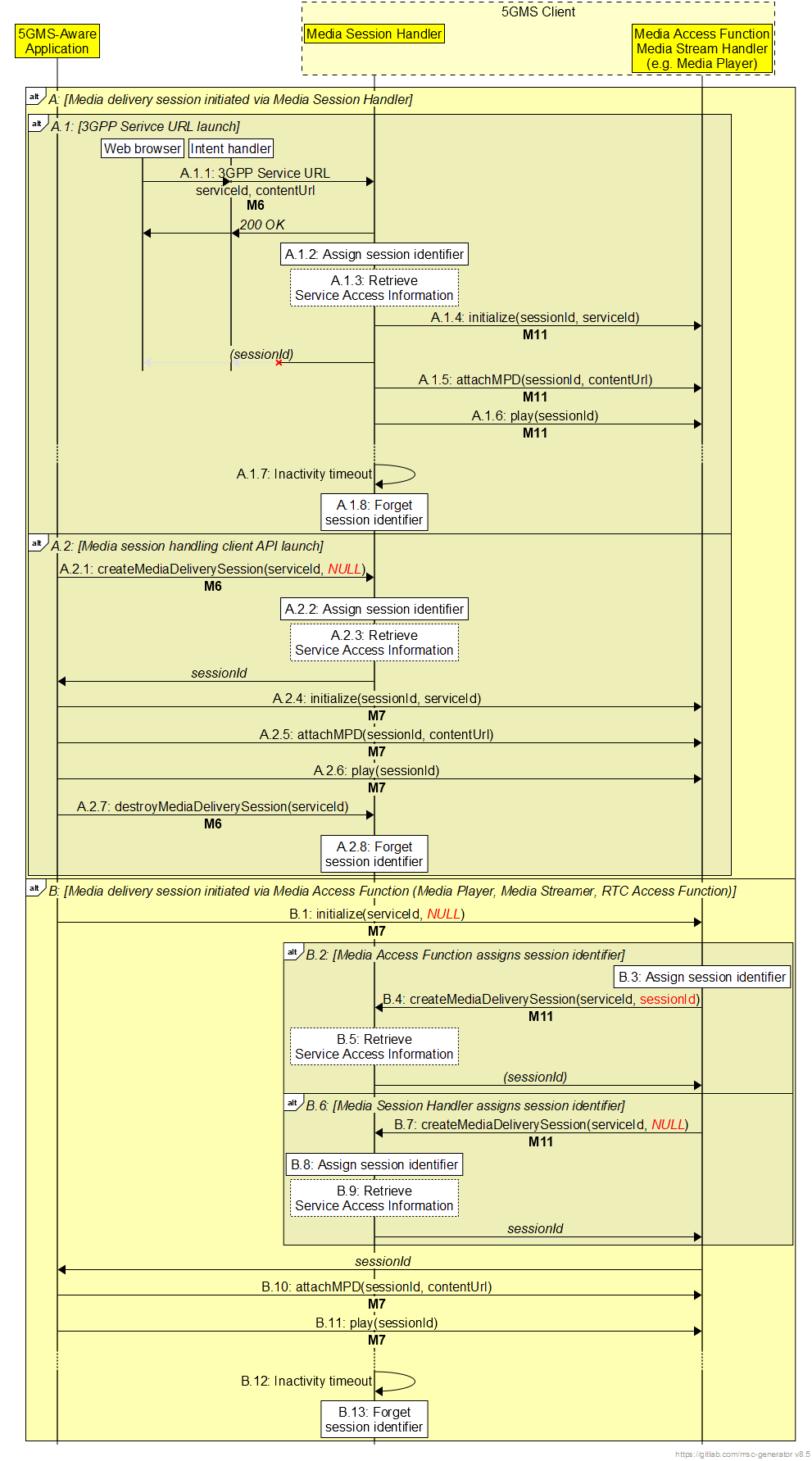 5.4.2.1	Explicit media session handling initiation/terminationMedia session handling of a new media delivery session may be explicitly initiated by a Media-aware Application invoking an appropriate API method on the Media Session Handler at reference point M6.An external service identifier shall be provided as input parameter to the API method.In response, the Media Session Handler shall allocate a globally unique media delivery session identifier for use by the Media Client in its subsequent interactions with the Media AF and Media AS.he Media Session Handler shall attempt to acquire full Service Access Information for the specified external service identifier from the Media AF using the operation defined in clause 5.3.2.3 and, if successful, shall return the media delivery session identifier to the invoker of the API method.Subsequent interactions  the Media-aware Application  the Media Session Handler at reference point M6 shall cite the relevant media delivery session identifier.Subsequent interactions by the Media Access Client with the Media AS at reference point M4 shall cite the relevant media delivery session identifier to enable media access logged by the Media AS to be correlated with media session handling operations logged by the Media AF.The Media-aware Application may explicitly terminate media session handling of the media delivery session by invoking an appropriate API method on the Media Session Handler at reference point M6, citing the target media delivery session identifier as input parameter.10	UE media session handling APIs10.1	IntroductionThis clause defines the client APIs exposed by the Media Session Handler to the Media-aware Application at reference point M6 and to the Media Access Function at reference point M11.NOTE:	Client-driven management of edge processing resources via reference point  is not specified in this release.10.2	Media Session Handler client API10.2.1	Media Session Handler internal propertiesThe Media Session Handler maintains internal properties as defined table 10.2.1-1. Note that the parameters are conceptual and internal. They serve only for the purpose of defining the media session handling APIs.Table 10.2.1-1: Parameters of Media Session Handler10.2.2	General Media Session Handler methods10.2.2.1	10.2.3	General Media Session Handler informationTable 10.2.3-1 specifies the status information that can be obtained from the Media Session Handler.Table 10.2.3-1: General Media Session Handler Status InformationTable 10.2.3-2 provides a list of general notification events exposed by the Media Session Handler.Table 10.2.3-2: General Media Session Handler Notification EventsTable 10.3.3-3 provides a list of general error events exposed by the Media Session Handler.Table 10.2.3-3: General Media Session Handler Error Events10.3	Dynamic Policy client API10.3.1	Dynamic Policy methods10.3.1.1	Retrieve Background Data Transfer informationThe getBDTInfo() method is used to retrieve information about the next Background Data Transfer opportunity window at one of the Service Operation Points that are available in the context of a particular media delivery session.The input parameters of the method are specified in tables 10.3.1.1-1.Table 10.3.1.1-1: Input parameters for getBDTInfo() methodThe return value of the method is specified in table 10.3.1.2-1.Table 10.3.1.2-1: Return value for getBDTInfo() method10.3.1.2	The () method is employed to request . The Media Session Handler convey the request to the MediaAF and provide the corresponding response. The input parameters of the method are specified in table 10.3.1.2-1.Table 10.3.1.2-1: Input parameters for () methodThe return value of the method is specified in table 10.3.1.2-2.Table 10.3.1.2-2: Return value for () methodTable 10.3.2-2 provides a list of notification events exposed by the Media Session Handler.Table 10.3.2-2: Notification Events relating to Dynamic PoliciesTable 10.3.3-3 provides a list of error events exposed by the Media Session Handler.Table 10.3.2-3: Error Events relating to Dynamic PoliciesCR-Form-v12.2CR-Form-v12.2CR-Form-v12.2CR-Form-v12.2CR-Form-v12.2CR-Form-v12.2CR-Form-v12.2CR-Form-v12.2CR-Form-v12.2PSEUDO CHANGE REQUESTPSEUDO CHANGE REQUESTPSEUDO CHANGE REQUESTPSEUDO CHANGE REQUESTPSEUDO CHANGE REQUESTPSEUDO CHANGE REQUESTPSEUDO CHANGE REQUESTPSEUDO CHANGE REQUESTPSEUDO CHANGE REQUEST26.510CRpseudorevCurrent version:1.2.3For HELP on using this form: comprehensive instructions can be found at 
http://www.3gpp.org/Change-Requests.For HELP on using this form: comprehensive instructions can be found at 
http://www.3gpp.org/Change-Requests.For HELP on using this form: comprehensive instructions can be found at 
http://www.3gpp.org/Change-Requests.For HELP on using this form: comprehensive instructions can be found at 
http://www.3gpp.org/Change-Requests.For HELP on using this form: comprehensive instructions can be found at 
http://www.3gpp.org/Change-Requests.For HELP on using this form: comprehensive instructions can be found at 
http://www.3gpp.org/Change-Requests.For HELP on using this form: comprehensive instructions can be found at 
http://www.3gpp.org/Change-Requests.For HELP on using this form: comprehensive instructions can be found at 
http://www.3gpp.org/Change-Requests.For HELP on using this form: comprehensive instructions can be found at 
http://www.3gpp.org/Change-Requests.Proposed change affects:UICC appsMEXRadio Access NetworkCore NetworkXTitle:	Improving M6Improving M6Improving M6Improving M6Improving M6Improving M6Improving M6Improving M6Improving M6Improving M6Source to WG:Tencent Cloud, Qualcomm, BBCTencent Cloud, Qualcomm, BBCTencent Cloud, Qualcomm, BBCTencent Cloud, Qualcomm, BBCTencent Cloud, Qualcomm, BBCTencent Cloud, Qualcomm, BBCTencent Cloud, Qualcomm, BBCTencent Cloud, Qualcomm, BBCTencent Cloud, Qualcomm, BBCTencent Cloud, Qualcomm, BBCSource to TSG:S4S4S4S4S4S4S4S4S4S4Work item code:5GMS_Pro_Ph25GMS_Pro_Ph25GMS_Pro_Ph25GMS_Pro_Ph25GMS_Pro_Ph2Date:Date:Date:2024-04-20Category:BRelease:Release:Release:Rel-18Use one of the following categories:
F  (correction)
A  (mirror corresponding to a change in an earlier 													release)
B  (addition of feature), 
C  (functional modification of feature)
D  (editorial modification)Detailed explanations of the above categories can
be found in 3GPP TR 21.900.Use one of the following categories:
F  (correction)
A  (mirror corresponding to a change in an earlier 													release)
B  (addition of feature), 
C  (functional modification of feature)
D  (editorial modification)Detailed explanations of the above categories can
be found in 3GPP TR 21.900.Use one of the following categories:
F  (correction)
A  (mirror corresponding to a change in an earlier 													release)
B  (addition of feature), 
C  (functional modification of feature)
D  (editorial modification)Detailed explanations of the above categories can
be found in 3GPP TR 21.900.Use one of the following categories:
F  (correction)
A  (mirror corresponding to a change in an earlier 													release)
B  (addition of feature), 
C  (functional modification of feature)
D  (editorial modification)Detailed explanations of the above categories can
be found in 3GPP TR 21.900.Use one of the following categories:
F  (correction)
A  (mirror corresponding to a change in an earlier 													release)
B  (addition of feature), 
C  (functional modification of feature)
D  (editorial modification)Detailed explanations of the above categories can
be found in 3GPP TR 21.900.Use one of the following categories:
F  (correction)
A  (mirror corresponding to a change in an earlier 													release)
B  (addition of feature), 
C  (functional modification of feature)
D  (editorial modification)Detailed explanations of the above categories can
be found in 3GPP TR 21.900.Use one of the following categories:
F  (correction)
A  (mirror corresponding to a change in an earlier 													release)
B  (addition of feature), 
C  (functional modification of feature)
D  (editorial modification)Detailed explanations of the above categories can
be found in 3GPP TR 21.900.Use one of the following categories:
F  (correction)
A  (mirror corresponding to a change in an earlier 													release)
B  (addition of feature), 
C  (functional modification of feature)
D  (editorial modification)Detailed explanations of the above categories can
be found in 3GPP TR 21.900.Use one of the following releases:
Rel-8	(Release 8)
Rel-9	(Release 9)
Rel-10	(Release 10)
Rel-11	(Release 11)
…
Rel-16	(Release 16)
Rel-17	(Release 17)
Rel-18	(Release 18)
Rel-19	(Release 19)Use one of the following releases:
Rel-8	(Release 8)
Rel-9	(Release 9)
Rel-10	(Release 10)
Rel-11	(Release 11)
…
Rel-16	(Release 16)
Rel-17	(Release 17)
Rel-18	(Release 18)
Rel-19	(Release 19)Reason for change:Reason for change:Aligning the M6 general APIs with the recent changes in R18:Exluding B.2-B.5The client API for the dynamic policy is not properly specified. The activation and usage of the BDT should be part of the dynamic policy activation over that API.Aligning the M6 general APIs with the recent changes in R18:Exluding B.2-B.5The client API for the dynamic policy is not properly specified. The activation and usage of the BDT should be part of the dynamic policy activation over that API.Aligning the M6 general APIs with the recent changes in R18:Exluding B.2-B.5The client API for the dynamic policy is not properly specified. The activation and usage of the BDT should be part of the dynamic policy activation over that API.Aligning the M6 general APIs with the recent changes in R18:Exluding B.2-B.5The client API for the dynamic policy is not properly specified. The activation and usage of the BDT should be part of the dynamic policy activation over that API.Aligning the M6 general APIs with the recent changes in R18:Exluding B.2-B.5The client API for the dynamic policy is not properly specified. The activation and usage of the BDT should be part of the dynamic policy activation over that API.Aligning the M6 general APIs with the recent changes in R18:Exluding B.2-B.5The client API for the dynamic policy is not properly specified. The activation and usage of the BDT should be part of the dynamic policy activation over that API.Aligning the M6 general APIs with the recent changes in R18:Exluding B.2-B.5The client API for the dynamic policy is not properly specified. The activation and usage of the BDT should be part of the dynamic policy activation over that API.Aligning the M6 general APIs with the recent changes in R18:Exluding B.2-B.5The client API for the dynamic policy is not properly specified. The activation and usage of the BDT should be part of the dynamic policy activation over that API.Aligning the M6 general APIs with the recent changes in R18:Exluding B.2-B.5The client API for the dynamic policy is not properly specified. The activation and usage of the BDT should be part of the dynamic policy activation over that API.Summary of change:Summary of change:5.4.2.1:updating the process of assigning the media delivery session identifier.10.2.1: new entry in the table10.2.2: updating the methods10.2.3: updating the events10.3: updating dynamic policy APIs5.4.2.1:updating the process of assigning the media delivery session identifier.10.2.1: new entry in the table10.2.2: updating the methods10.2.3: updating the events10.3: updating dynamic policy APIs5.4.2.1:updating the process of assigning the media delivery session identifier.10.2.1: new entry in the table10.2.2: updating the methods10.2.3: updating the events10.3: updating dynamic policy APIs5.4.2.1:updating the process of assigning the media delivery session identifier.10.2.1: new entry in the table10.2.2: updating the methods10.2.3: updating the events10.3: updating dynamic policy APIs5.4.2.1:updating the process of assigning the media delivery session identifier.10.2.1: new entry in the table10.2.2: updating the methods10.2.3: updating the events10.3: updating dynamic policy APIs5.4.2.1:updating the process of assigning the media delivery session identifier.10.2.1: new entry in the table10.2.2: updating the methods10.2.3: updating the events10.3: updating dynamic policy APIs5.4.2.1:updating the process of assigning the media delivery session identifier.10.2.1: new entry in the table10.2.2: updating the methods10.2.3: updating the events10.3: updating dynamic policy APIs5.4.2.1:updating the process of assigning the media delivery session identifier.10.2.1: new entry in the table10.2.2: updating the methods10.2.3: updating the events10.3: updating dynamic policy APIs5.4.2.1:updating the process of assigning the media delivery session identifier.10.2.1: new entry in the table10.2.2: updating the methods10.2.3: updating the events10.3: updating dynamic policy APIs::Consequences if not approved:Consequences if not approved:M6 is underdefined and not clear.M6 is underdefined and not clear.M6 is underdefined and not clear.M6 is underdefined and not clear.M6 is underdefined and not clear.M6 is underdefined and not clear.M6 is underdefined and not clear.M6 is underdefined and not clear.M6 is underdefined and not clear.Clauses affected:Clauses affected:YNOther specsOther specsX Other core specifications	 Other core specifications	 Other core specifications	 Other core specifications	TS/TR ... CR ...TS/TR ... CR ...TS/TR ... CR ...affected:affected:X Test specifications Test specifications Test specifications Test specificationsTS/TR ... CR ... TS/TR ... CR ... TS/TR ... CR ... (show related CRs)(show related CRs)X O&M Specifications O&M Specifications O&M Specifications O&M SpecificationsTS/TR ... CR ... TS/TR ... CR ... TS/TR ... CR ... Other comments:Other comments:This CR's revision history:This CR's revision history:1st Change2ndChangeStates and ParametersStates and ParametersDefinition_Configuration[externalServiceId]_Configuration[externalServiceId]The Media Session Handler maintains a separate configuration for each set of Service Access Information it has knowledge of, indexed by its external service identifier.__networkAssistanceNetwork Assistance configuration._policyTemplatePolicy Template configuration._consumptionReportingConsumption reporting configuration._metricsReportingMetrics reporting configuration._status[mediaDeliverySessionId]_status[mediaDeliverySessionId]The Media Session Handler maintains a separate status record for each currently active media delivery session, indexed by media delivery session identifier._generalStatusGeneral status information. (See table 10.2.3-1.)_dynamicPolicyStatusDynamic Policy status information. (See table 10.3.2-1)_networkAssistanceStatusNetwork Assistance status information. (See table 10.4.2-1)_consumptionReportingStatusConsumption Reporting status information. (See table 10.5.2-1.)_metricsReportingStatusMetrics Reporting status information. (See table 10.6.2-1.)StatusTypeParameterDefinitionEventDefinitionPayloadSESSION_HANDLING_ACTIVATEDTriggered when media session handling was activated for a specific Media Entry Point.Media delivery session identifier,
Media Entry Point URL.SESSION_HANDLING_Triggered when media session handling  for a specific Media Entry Point.Media delivery session identifier,
Media Entry Point URL.StatusDefinitionPayloadERROR_SESSION_HANDLINGTriggered when there is an error in the media session handling.Media delivery session identifier.2nd ChangeNameTypeDescriptionsessionIdstringThe media delivery session identifier (as specified in clause 7.3.2) of an initialised media delivery session in the Media Session Handler.serviceOperationPointReferencestringThe external reference identifier of a Service Operation Point that uniquely identifies a Policy Template within the context of sessionId.TypeDescriptionobjectInformation about a Background Data Transfer opportunity.NameTypeDescriptionsessionIdstringThe media delivery session identifier (as specified in clause 7.3.2) of an initialised media delivery session in the Media Session Handler.serviceOperationPointReferencestringThe external reference identifier of a Service Operation Point that uniquely identifies a Policy Template within the context of sessionId.estimatedTransferVolumeintegerThe estimated volume of data to be transferred, expressed in bytes.Minimum value 1 byte.TypeTypeDescriptionobjectobjectEventDefinitionPayloadBACKGROUND_DATA_TRANSFER_OPPORTUNITYTriggered when a new Background Data Transfer opportunity window opens.Media delivery session identifier,
Service Operation Point reference,
Opportunity windows start date–time,
Opportunity windows end date–time,
Data volume quota,
Maximum uplink bit rate,
Maximum downlink bit rate.StatusDefinitionPayloadERROR_BACKGROUND_DATA_TRANSFERTriggered when there is an error during a Background Data Transfer, for example if it is cancelled before the end of the advertised opportunity window.Media delivery session identifier,
Error reason.